Érettségi feladatok gyűjteménye német nyelvenEsszékEgyetemes középkorKözépszint2005–2020Az eredeti feladatsorok és javítási útmutatók lelőhelye:	https://www.oktatas.hu/kozneveles/erettsegi/feladatsorokSzerkesztette: Paksi László, Fekete BálintÖsszeállította: Paksi LászlóVerziószám: 2020_v1A megjelenést az Újkor.hu – A velünk élő történelem tette lehetővé 2020-ban.1. Die Aufgabe bezieht sich auf die Kultur des Mittelalters. (kurz)Bitte zeigen Sie mit Hilfe der Quelle und Ihrer Kenntnisse die Rolle der christlichen Kirche in der Wissenschaft und Kultur des Mittelalters!„Sollen die Weisen alles enthüllen, die Höhe des Himmels und die Räume der Erde erforschen [...]; was anderes wird das ihnen bringen als Mühsal, Schmerz und Beklemmung der Seele. Aus eigener Erfahrung wusste dies derjenige, der sprach: Ich richtete mein Herz darauf, dass ich lernte Weisheit und Wissen [...], ich ward aber gewahr, [...] da ist viel Grämen, und wer viel lernt, der muss viel leiden.“ (Papst Innozenz III.: Über das Elend des menschlichen Schicksals)„Tárjanak fel mindent a bölcsek, kutassák ki az ég magasságát, a föld térségeit […] mi más lesz ebből számukra, mint vesződség, fájdalom és a lélek szorongattatása. Saját tapasztalatából tudta ezt az, aki így szólt: Szívemet arra szántam, hogy megismerjek minden bölcsességet és minden tudományt […], s csak azt tudtam meg, hogy mindebből bajlódás […] származik, a sok tudományban csak sok kétséget találni.” (III. Ince pápa: Az emberi sors nyomorúságos voltáról)________________________________________________________________________________________________________________________________________________________________________________________________________________________________________________________________________________________________________________________________________________________________________________________________________________________________________________________________________________________________________________________________________________________________________________________________________________________________________________________________________________________________________________________________________________________________________________________________________________________________________________________________________________________________________________________________________________________________________________________________________________________________________________________________________________________________________________________________________________________________________________________________________________________________________________________________________________________________________________________________________________________________________________________________________________________________________________________________________________________________________________________________________________________________________________________________________________________________________________________________________________________________________________________________________________________________________________________________________________________________________________________________________________________________________________________________________________2. Die Aufgabe bezieht sich auf die Religion des Islam. (kurz)Bitte zeigen Sie die wichtigsten Merkmale der islamischen Religion anhand der Quellen und Ihren Kenntnissen! Gehen Sie auch darauf ein, welche anderen Religionen einen Einfluss auf die Entstehung des Islam ausübten!„Die bis ins 5. Jahrhundert reichenden Quellen überlieferten die Namen der heidnischen Gottheiten der Araber (darunter auch Allah und seiner drei Töchter). [...] Mohammed entstammte dem ärmeren Zweig der Haschemiten-Sippe des in Mekka ansässigen Quraisch-Stammes. Als Karawanenführer und Fernhändler [lernte er] auf seinen Wegen [auch die Religionen kennen, die von seiner abwichen] [...]; aus deren Elementen und aus der Tradition des arabischen Heidentums, aus all diesen ethischen Postulaten formte er seine neue Religion, [...] Die Verschmelzung der religiösen Traditionen zeigt sich darin, dass das heidnische Heiligtum der Kaaba vom Stammvater Ibrahim (dem alttestamentarischen Abraham) gebaut worden war, der schwarze Meteorit hingegen einem Ahnen des Quraisch-Stammes vom Erzengel Gabriel geschenkt worden war.“ (György Székely, Historiker)„Az V. századig terjedő emlékek az arabok pogány istenségeinek nevét tartották fenn (köztük van Allah és az ő három leánya is). […] Mohamed a mekkai Kurais törzs Hasim nemzetségének szegényebb ágából származott. Mint karavánvezető, távolsági kereskedő útjain [az övétől eltérő vallásokat is megismert] […]; ezek elemeiből és az arab pogányság hagyományaiból, mindezek etikai követelményeiből ötvözte új vallását. […] A vallási hagyományok összeolvadását mutatja, hogy a Kába pogány szentélyét Ibrahim ősatya (az ótestamentumi Ábrahám) építette, a fekete meteorkövet pedig Gábriel arkangyal ajándékozta egy Kurais törzsbeli ősnek.” (Székely György, történész)„Der Messias, der Sohn der Maria, ist nur ein Prophet. Schon vor ihm haben sich die Propheten [aus den Reihen der Lebenden] entfernt. Seine Mutter gehört zu den Gerechten.“ (Auszug aus dem Koran)„A Messiás, Mária fia csupán egy küldött. Már előtte is eltávoztak a küldöttek [az élők sorából]. Az ő anyja az igazak közül való.” (Részlet a Koránból)________________________________________________________________________________________________________________________________________________________________________________________________________________________________________________________________________________________________________________________________________________________________________________________________________________________________________________________________________________________________________________________________________________________________________________________________________________________________________________________________________________________________________________________________________________________________________________________________________________________________________________________________________________________________________________________________________________________________________________________________________________________________________________________________________________________________________________________________________________________________________________________________________________________________________________________________________________________________________________________________________________________________________________________________________________________________________________________________________________________________________________________________________________________________________________________________________________________________________________________________________________________________________________________________________________________________________________________________________________________________________________________________________________________________________________________________________________3. Die Aufgabe bezieht sich auf die mittelalterliche Ritterkultur. (kurz)Zeigen Sie anhand der Quellen und Ihrer Kenntnisse die Elemente der Ritterkultur, die Teil der heutigen europäischen Kultur geworden sind, und diejenigen, die im Gegensatz dazu stehen!„Wenn du niest oder wenn dich der Husten überkommt, dann trage Sorge, dass du dich anderswohin wendest, und es ist höflich, wenn kein einziger Tropfen auf den Tisch fällt. Wasche deine Hände auch schön nach dem Essen: spuck nicht in die Schüssel und verspritze das Wasser nicht.“ (Anstandslehre für angehende Ritter, 13. Jahrhundert)„Ha tüsszentesz, vagy elfog a köhögés, legyen rá gondod, hogy másfelé fordulj, és úgy udvarias, ha egyetlen csöpp se hull az asztalra. Evés után is szépen moss kezet: ne köpj a tálba, s ne fröcsköld a vizet.” (Lovagjelöltek illemtana; XIII. század)„Die beiden guten Ritter beschlossen, zu den Damen zu gehen und ihnen nach Kräften zu helfen. Sie traten alsbald vor die Herzogin der Normandie und die anderen Damen, und diese freuten sich überaus über ihr Kommen.“ (Chronik von Froissart, um 1400)„A két jó lovag megállapodott, hogy elmegy a hölgyekhez, segít rajtuk erejéhez mérten. Legott Normandia hercegnéje s a többi hölgy elé járultak, ezek igen örvendeztek jöttükön” (Froissart krónikája; 1400 körül)________________________________________________________________________________________________________________________________________________________________________________________________________________________________________________________________________________________________________________________________________________________________________________________________________________________________________________________________________________________________________________________________________________________________________________________________________________________________________________________________________________________________________________________________________________________________________________________________________________________________________________________________________________________________________________________________________________________________________________________________________________________________________________________________________________________________________________________________________________________________________________________________________________________________________________________________________________________________________________________________________________________________________________________________________________________________________________________________________________________________________________________________________________________________________________________________________________________________________________________________________________________________________________________________________________________________________________________________________________________________________________________________________________________________________________________________________________4. Die Aufgabe bezieht sich auf die Wirtschaftsgeschichte Europas im Mittelalter. (kurz)Bitte Zeigen Sie mit Hilfe der Quelle und Ihrer Kenntnisse die Veränderungen bei den landwirtschaftlichen Produktionsmethoden und Produktionsmittel um 1000 n. Chr.! Gehen Sie auch kurz auf die demografischen Zusammenhänge der Veränderungen ein!________________________________________________________________________________________________________________________________________________________________________________________________________________________________________________________________________________________________________________________________________________________________________________________________________________________________________________________________________________________________________________________________________________________________________________________________________________________________________________________________________________________________________________________________________________________________________________________________________________________________________________________________________________________________________________________________________________________________________________________________________________________________________________________________________________________________________________________________________________________________________________________________________________________________________________________________________________________________________________________________________________________________________________________________________________________________________________________________________________________________________________________________________________________________________________________________________________________________________________________________________________________________________________________________________________________________________________________________________________________________________________________________________________________________________________________________________________5. Die Aufgabe bezieht sich auf die Geschichte der Kirche im Mittelalter. (kurz)Bitte zeigen Sie mit Hilfe der Quelle und Ihrer Kenntnisse die Rolle der mittelalterlichen Kirche in der Bildung! Gehen Sie in Ihrer Antwort auf die Schriftlichkeit und den Unterricht ein! ________________________________________________________________________________________________________________________________________________________________________________________________________________________________________________________________________________________________________________________________________________________________________________________________________________________________________________________________________________________________________________________________________________________________________________________________________________________________________________________________________________________________________________________________________________________________________________________________________________________________________________________________________________________________________________________________________________________________________________________________________________________________________________________________________________________________________________________________________________________________________________________________________________________________________________________________________________________________________________________________________________________________________________________________________________________________________________________________________________________________________________________________________________________________________________________________________________________________________________________________________________________________________________________________________________________________________________________________________________________________________________________________________________________________________________________________________________6. Die Aufgabe bezieht sich auf die Städte im Mittelalter. (kurz)Bitte zeigen Sie mit Hilfe der Quelle und Ihrer Kenntnisse die Privilegien der mittelalterlichen Städte!„Wenn ein Mann oder eine Frau in der Stadt Bremen [...] ein Jahr und einen Tag ungestört verbracht hat, wird dem, der ihm oder ihr danach die Freiheit nehmen will, zu schweigen befohlen. Er oder sie hat das Recht, die Freiheit zu behalten, da die (eventuellen) Rechte an ihm oder ihr in der erwähnten Zeit verjähren.“ (Freibrief des deutsch-römischen Kaisers Friedrich I., 1164)„Ha egy férfi vagy nő Bréma városában […] egy évet és egy napot háborítatlanul eltöltött, annak, aki ezután szabadságát el akarná venni, hallgatást parancsoljanak. Neki pedig jogában áll szabadságát megtartani, minthogy az ezzel szemben (esetleg) fennálló jogok az említett idő alatt elévülnek.” (I. Frigyes német-római császár kiváltságlevele, 1164)________________________________________________________________________________________________________________________________________________________________________________________________________________________________________________________________________________________________________________________________________________________________________________________________________________________________________________________________________________________________________________________________________________________________________________________________________________________________________________________________________________________________________________________________________________________________________________________________________________________________________________________________________________________________________________________________________________________________________________________________________________________________________________________________________________________________________________________________________________________________________________________________________________________________________________________________________________________________________________________________________________________________________________________________________________________________________________________________________________________________________________________________________________________________________________________________________________________________________________________________________________________________________________________________________________________________________________________________________________________________________________________________________________________________________________________________________________7. Die Aufgabe bezieht sich auf die Religion des Islam. (kurz)Bitte zeigen Sie mit Hilfe der Quelle und Ihrer Kenntnisse die gemeinsamen Wurzeln, die Ähnlichkeiten und Unterschiede von der islamischen und der christlichen Religion!„Wahrlich, der Messias, Jesus, Sohn der Maria, ist nur der Gesandte Allahs [...]. Darum glaubt an Allah und Seine Gesandten, und sagt nicht: »Drei.« Lasset (davon) ab – (das) ist besser für euch. Allah ist nur ein einziger Gott. Es liegt Seiner Herrlichkeit fern, Ihm ein Kind zuzuschreiben. Sein ist, was in den Himmeln und was auf Erden ist; und Allah genügt als Anwalt.“ (Koran)„Jézus, a Messiás, Mária fia csupán küldötte Allahnak, […]. Higgyetek hát Allahban és az Ő küldötteiben és ne mondjátok azt, hogy: »Három!« Hagyjátok abba! Jobb az nektek! Allah csupán egyetlen isten. Magasztaltassék! Nincs szüksége gyermekre, amikor Övé mindaz, ami az egekben és a földön van. Allah kiváló istápoló!” (Korán)___________________________________________________________________________________________________________________________________________________________________________________________________________________________________________________________________________________________________________________________________________________________________________________________________________________________________________________________________________________________________________________________________________________________________________________________________________________________________________________________________________________________________________________________________________________________________________________________________________________________________________________________________________________________________________________________________________________________________________________________________________________________________________________________________________________________________________________________________________________________________________________________________________________________________________________________________________________________________________________________________________________________________________________________________________________________________________________________________________________________________________________________________________________________________________________________________________________________________________________________________________________________________________________________________________________________________________________________________________________________8. Die Aufgabe bezieht sich auf den Islam. (kurz)Zeigen Sie mit Hilfe der Quelle und Ihrer Kenntnisse die jüdischen und christlichen Wurzeln des Islam! Gehen Sie auch kurz auf seine heiligen Schriften ein!„Sag: Wir glauben an Gott und [an das] was [als Offenbarung] auf uns, und was auf Abraham, Ismael, Isaak, Jakob und die Stämme [Israels] herabgesandt worden ist, und was Mose, Jesus und die Propheten von ihrem Herrn erhalten haben, ohne daß wir bei einem von ihnen [den anderen gegenüber] einen Unterschied machen. Ihm sind wir ergeben.“ (Koran)„Hiszünk Allahban és abban, ami leküldetett hozzánk, és abban, ami leküldetett Ábrahámhoz, Izmaelhez, Izsákhoz, Jákobhoz és a törzsekhez, és abban, amit Mózes és Jézus kapott, és abban, amit a próféták kaptak az Uruktól. Nem teszünk különbséget közöttük, és mi Allahnak engedelmeskedünk.” (Korán)___________________________________________________________________________________________________________________________________________________________________________________________________________________________________________________________________________________________________________________________________________________________________________________________________________________________________________________________________________________________________________________________________________________________________________________________________________________________________________________________________________________________________________________________________________________________________________________________________________________________________________________________________________________________________________________________________________________________________________________________________________________________________________________________________________________________________________________________________________________________________________________________________________________________________________________________________________________________________________________________________________________________________________________________________________________________________________________________________________________________________________________________________________________________________________________________________________________________________________________________________________________________________________________________________________________________________________________________________________________________9. In der Aufgabe geht es um die mittelalterlichen Zünfte und das städtische Leben. (kurz)Erörtern Sie – mit Hilfe der Quellen und Ihrer Kenntnisse – die wichtigsten Elemente des Funktionierens der mittelalterlichen Zünfte!„Immer, wenn ein Junge seine volle Lernzeit im Beruf des Tuchmachers bis zum Termin, der im Vertrag feststeht, vollendet, soll er danach im genannten Beruf dort arbeiten, wo er nur will. […] [Wenn der Meister aus irgendeinem Grund] mit der Ausübung des Berufs des Tuchmachers gänzlich aufhören würde, darf er dann den genannten Jungen einer entsprechenden Person übergeben und bei ihr unterbringen, damit er bei dieser Person den genannten Beruf erlernt. Diese Person soll aber über solche Kenntnisse verfügen, dass er fähig ist, dem genannten Jungen diesen Beruf beibringen zu können.“ (Statut der Tuchmacher in Champagne, 13. Jahrhundert)„Valahányszor egy tanulófiú a gyapjúszövő mesterségben teljes tanulóidejét letölti a megállapodásban szereplő határnapig, utána az említett mesterségben ott legyen szabad neki tovább dolgoznia, ahol éppen akar. […] [Ha valamilyen okból a mester] a gyapjúszövés mesterségének gyakorlását teljességgel abbahagyná, akkor az említett tanulófiút átadhatja és elhelyezheti e célra alkalmas személynél, hogy annál tanulja ki az említett mesterséget, ám olyan tudású legyen ez a személy, hogy a nevezett tanulófiút e mesterségben megfelelő módon képes is legyen oktatni.” (A champagne-i posztósok szabályzata, 13. század)___________________________________________________________________________________________________________________________________________________________________________________________________________________________________________________________________________________________________________________________________________________________________________________________________________________________________________________________________________________________________________________________________________________________________________________________________________________________________________________________________________________________________________________________________________________________________________________________________________________________________________________________________________________________________________________________________________________________________________________________________________________________________________________________________________________________________________________________________________________________________________________________________________________________________________________________________________________________________________________________________________________________________________________________________________________________________________________________________________________________________________________________________________________________________________________________________________________________________________________________________________________________________________________________________________________________________________________________________________________________10. In der Aufgabe geht es um die Wirtschaft im Mittelalter. (kurz)Stellen Sie anhand der Quellen und Ihrer Kenntnisse die Rolle der neuen Geräte und Techniken im Aufschwung der landwirtschaftlichen Produktion im Mittelalter dar!(Nyakhám = das Pferdekummet; szügyhám = Sielengeschirr; dűlő = die Flur; tavaszi, őszi, ugar = Winterfeld, Sommerfeld, Brachfeld; legelőváltó = Feldgraswirtschaft; kétnyomásos = Zweifelderwirtschaft; háromnyomásos = Dreifelderwirtschaft; eszközök és módszerek fejlődése = die Entwicklung der Geräte und Methoden.)___________________________________________________________________________________________________________________________________________________________________________________________________________________________________________________________________________________________________________________________________________________________________________________________________________________________________________________________________________________________________________________________________________________________________________________________________________________________________________________________________________________________________________________________________________________________________________________________________________________________________________________________________________________________________________________________________________________________________________________________________________________________________________________________________________________________________________________________________________________________________________________________________________________________________________________________________________________________________________________________________________________________________________________________________________________________________________________________________________________________________________________________________________________________________________________________________________________________________________________________________________________________________________________________________________________________________________________________________________________________11. Die Aufgabe bezieht sich auf den Renaissancestil. (kurz)Stellen Sie anhand der Quellen und Ihrer Kenntnisse die charakteristischen Merkmale des Renaissancestils dar! Erwähnen Sie auch den gesellschaftlichen Hintergrund der Erneuerung der antiken Kultur und Wissenschaften! „Was du bis jetzt gelernt hast, ist für alles gut. Beurteile alles selber, und verwerfe, wozu du keinen überzeugenden Beweis findest. Die Religion beruht auf dem Glauben, aber die Wissenschaften müssen ständig nach Beweisen suchen.“ (G. Agricola)„Jó mindenre, amit eddig megtanultál. Ítélj meg mindent magad, s vesd el azt, amire nem találsz meggyőző bizonyítékot. A vallás hiten alapul, ám a tudományoknak folytonosan bizonyosságokat kell keresnie.” (G. Agricola, reneszánsz író)„In der zweiten Hälfte des Mittelalters begann also ein bis dahin nicht erlebter Zuwachs an Besitz, und dieser Wohlstand konzentrierte sich in den als Neuheit geltenden sich auf Handel und Geldverkehr spezialisierten Städten, wie zum Beispiel Venedig und Florenz […]. Diejenigen, die wegen der Anhäufung des Vermögens in Wohlstand lebten, fanden an der Förderung der Künste und Literatur ihre Freude; in ihren Reihen gab es Herrscher, Päpste und Fürsten.“ (Paul Johnson: Die Renaissance)„A középkor második felében tehát a történelemben addig nem tapasztalható vagyongyarapodás vette kezdetét, s ez a jólét főként az újdonságnak számító kiterjedt kereskedelemre és pénzforgalomra szakosodott városokra, mint például Velencére és Firenzére koncentrálódott [...]. A vagyon felhalmozása folytán azok, akik bőségben éltek, a művészetek és irodalom támogatásában lelték örömüket; soraikban uralkodók, pápák és fejedelmek voltak.” (Paul Johnson: A reneszánsz)___________________________________________________________________________________________________________________________________________________________________________________________________________________________________________________________________________________________________________________________________________________________________________________________________________________________________________________________________________________________________________________________________________________________________________________________________________________________________________________________________________________________________________________________________________________________________________________________________________________________________________________________________________________________________________________________________________________________________________________________________________________________________________________________________________________________________________________________________________________________________________________________________________________________________________________________________________________________________________________________________________________________________________________________________________________________________________________________________________________________________________________________________________________________________________________________________________________________________________________________________________________________________________________________________________________________________________________________________________________________12. Die Aufgabe bezieht sich auf den Islam und die Geschichte der arabischen Welt. (kurz)Zeigen Sie anhand der Quellen und Ihrer Kenntnisse die Entstehung des islamischen Glaubens und seine Grundzüge! Verwenden Sie auch den Geschichtsatlas für Mittelschulen!„Allah – es gibt keinen Gott außer ihm – ist der Lebendige, der in sich Bestehende. Er ist der Erhabene und Mächtige. Mohammed ist der Gesandte Allahs und das Siegel der Propheten. Allah ist der Wissende aller Dinge. Verkünde den Ruhm deines Herrn vor Sonnenaufgang und Sonnenuntergang! Und preise ihn in den bestimmten Stunden der Nacht und an den beiden Enden des Tags! Wende dein Antlitz in Richtung der Heiligen Moschee! Gebt von den kostbaren Dingen, die ihr erworben habt, und von denen, die wir für euch aus der Erde haben hervorsprießen lassen.Euch ist das Fasten vorgeschrieben. Die Zeit des Fasten ist der Monat Ramadan. Erfüllt also die vorgeschriebene Anzahl an Tagen, und preist Allah! Verrichtet die Wallfahrten. Die Wallfahrten finden an den bekannten Monaten statt.” (Koran)„Allah – rajta kívül nincsen más isten – az élő, a magában létező. Ő a magasztos és hatalmas. Mohamed Allah küldötte és a próféták pecsétje. Allah minden dolgok tudója. Hirdesd Urad dicsőségét napkelte és napnyugta előtt! És magasztald őt az éjszaka bizonyos óráiban, és a nap két végén! Fordítsd orcád a Szent Mecset felé! Adakozzatok azokból a becses dolgokból, amelyeket szereztetek, és azokból, amelyeket kisarjasztottunk nektek a földből. Előíratott nektek a böjtölés. A böjt ideje a ramadan hónap. Töltsétek hát be az előírt napok számát, és magasztaljátok Allahot! Végezzétek el a zarándoklatot. A zarándoklat az ismert hónapokban történik.” (Korán)„Isa [Jesus], der Messias, der Sohn von Mariam [Maria], ist der Jünger Allahs, und sagt nicht, dass sie zu dritt seien. Es ist besser für euch, wenn ihr euch dem enthaltet. Allah ist nur einzig und in sich selbst.“ (Koran)„Isza [Jézus] a messiás, Marjam [Mária] fia, Allahnak követe, és ne mondjátok, hogy hárman vannak. Rátok nézve jobb, ha ettől tartózkodtok. Allah csak egyedül, egymaga van.” (Korán)___________________________________________________________________________________________________________________________________________________________________________________________________________________________________________________________________________________________________________________________________________________________________________________________________________________________________________________________________________________________________________________________________________________________________________________________________________________________________________________________________________________________________________________________________________________________________________________________________________________________________________________________________________________________________________________________________________________________________________________________________________________________________________________________________________________________________________________________________________________________________________________________________________________________________________________________________________________________________________________________________________________________________________________________________________________________________________________________________________________________________________________________________________________________________________________________________________________________________________________________________________________________________________________________________________________________________________________________________________________________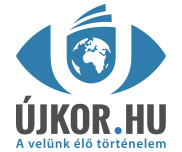 www.ujkor.hu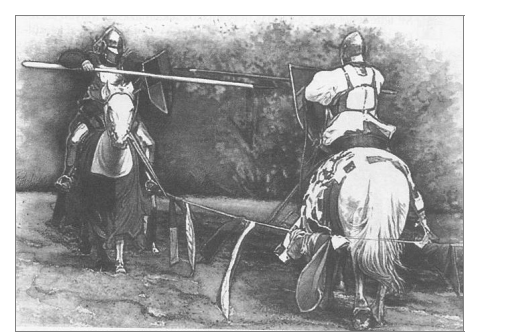 Ritterturnier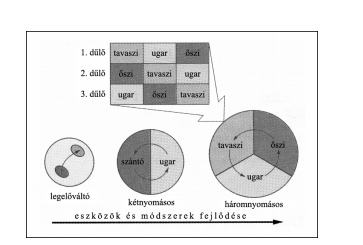 landwirtschaftliche Methoden im mittelalterlichen EuropadűlőFlurtavaszihier: Wintergetreideőszihier: SommergetreideugarBrachelegelőváltóWeidewechselszántóAcker/FeldkétnyomásosZweifelderwirtschaftháromnyomásosDreifelderwirtschafteszközök és módszerekMittel und MethodenfejlődésEntwicklung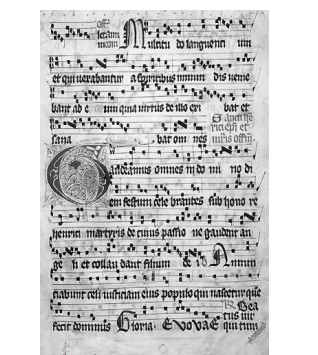 Blatt eines Kodex aus dem 14.-15. Jahrhundert (Graduale Aboense)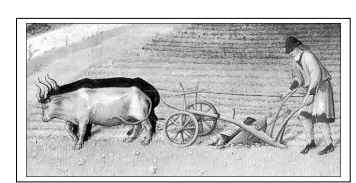 Mittelelterliche Darstellung des Pfluges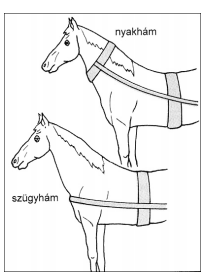 Die zwei Typen der Bespannung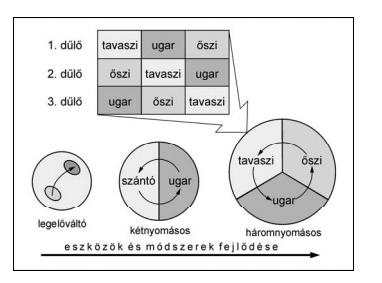 Die Feldnutzung im Mittelalter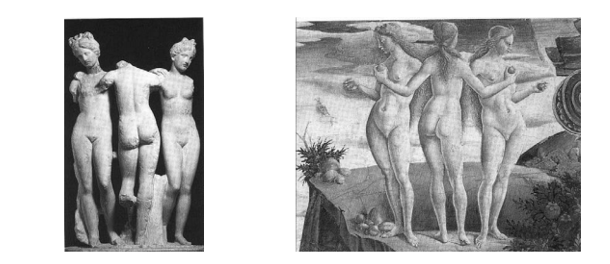     Die drei Grazien (hellenistische Zeit)       F. del Cosa: Triumpf der Venus. Detail (1470)   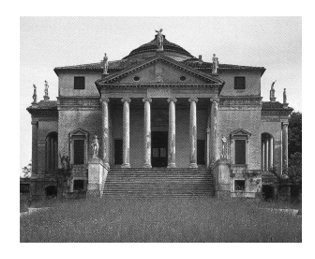 Palladio: Villa Rotonda (1567), in der Nähe von Vicenza